CANTAR CON TYLERPuedes inventar una canción para cantar con estas palabras?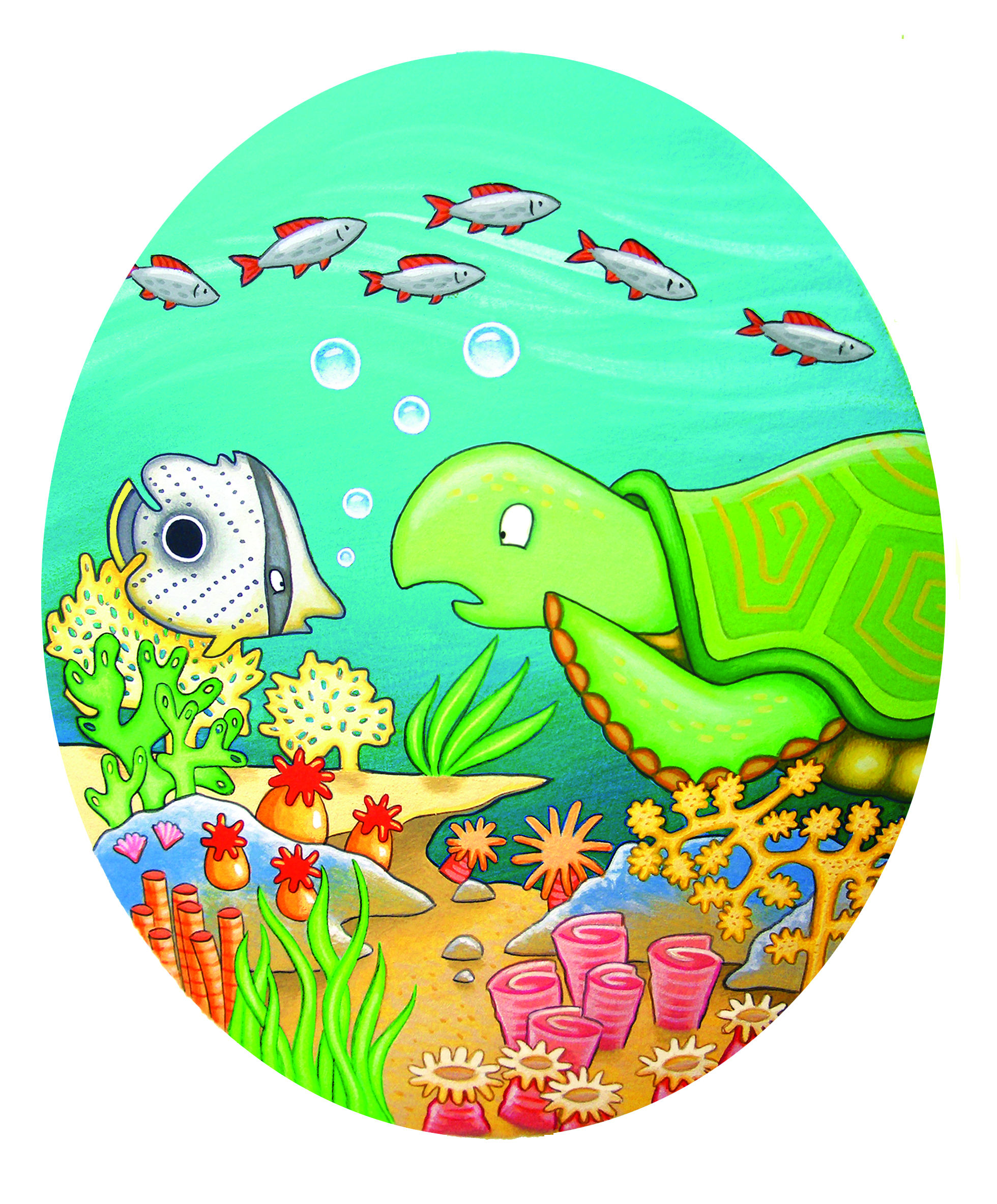 TORTUGA, TORTUGA, TORTUGA, PEZTORTUGA, PEZTORTUGA, PEZTORTUGA, TORTUGA, TORTUGA, PEZTORTUGA, CORAL, PEZ